Kimble Central Appraisal District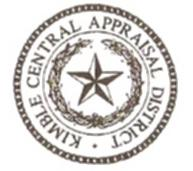 PO Box 307 – 509 College StreetJunction, Texas 76849325-446-3717      FAX 325-446-4361kcad@kimblecad.org   (Also on Facebook)Productivity Value for Beekeeping for 2022Minimum degree of intensity was established using Section 13.001, Texas Agriculture Code’s definition of an “apiary”, which is a place where six or more colonies of bees or nuclei of bees are kept.  A colony is the hive, its equipment and appurtenances.As applicable to an apiary as previously defined, under Open-Space productivity valuation, values are calculated using a modified income approach to determine the per acre value.  This is done using cash lease rates that are collected each year through surveys mailed to lessees.  The challenge with determining a productivity value for beekeeping using the cash lease method is usually beekeepers do not lease the land on which the hives are located.  In most instances, a property owner who has hives located on his land has an open-space valuation on their property.Using the basic Income/Rate/Value (IRV) formula for developing an income approach to value, we develop a productivity value in beekeeping.In Kimble County, it is estimated that a hive will produce an average of 42 pounds of honey per year.  With the assistance of local beekeepers, we estimated an average of $75 per hive of expenses per year.  The average wholesale price for honey for years 2017 thru 2021 is $5.07 per pound.  The following is Kimble Appraisal District’s 2022 calculation:	Total income per hive			42 lbs. x $5.07 = $213.02	Total expense per hive per year		$75.00	Net Operating Income (NOI)		$213.02 - $75 = $138.02	Productivity value per hive			$138.02 / .10 cap rate = $1,380.20KCAD’s degree of intensity is 1 hive on the first 5 acres with 1 hive for every 5 acres up to 20 acres.  This would give you a range of 1 - 4 hives minimum requirement.  The productivity value is applied on a per acre basis.  KCAD’s minimum requirement on 20 acres is 4 hives.  Therefore, the average hive per acre is 4/20 = .20 hives.	Productivity value per acre		$1,380.20 x .2 (min hives) = $276.04 /ac